KEMENTERIAN RISET, TEKNOLOGI DAN PENDIDIKAN TINGGI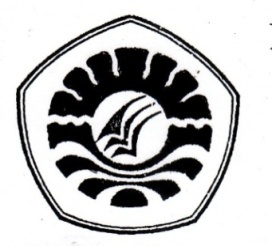 	UNIVERSITAS NEGERI MAKASSARFAKULTAS ILMU PENDIDIKANJURUSANPSIKOLOGI PENDIDIKAN DAN BIMBINGANAlamat: Kampus UNM TidungJl. Tamalate 1 Tidung MakassarTelp.(0411) 884457 Fax. (0411) 883076Laman:www.unm.ac.idPERSETUJUAN PEMBIMBINGSkripsi dengan judul “PENERAPAN TEKNIK RESTRUKTURISASI KOGNITIF UNTUK MENGURANGI STRES AKADEMIK SISWA DI SMA NEGERI 01 UNGGULAN KAMANRE”Atas Nama :Nama	:  MIRNAWATINIM		:  1244041036Jurusan	:  Psikologi Pendidikan dan BimbinganFakultas	:  Ilmu PendidikanSetelah diperiksa dan diteliti, telah memenuhi syarat untuk diujikan.			Makassar, 		2016Pembimbing I,		Pembimbing II,Drs. H. Muhammad Anas, M.Si.				Drs. H. Muh.Ibrahim, M.SiNIP. 19601213 198703 1 005		NIP.19520505 198003 1 008Disahkan:Ketua Jurusan Psikologi Pendidikan dan BimbinganFIP UNM,Drs. H. Muhammad Anas, M.Si.		  NIP. 19601213 198703 1 005